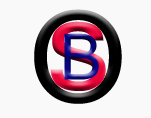 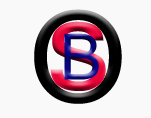 Na osnovu člana 96. Zakona o osnovnom odgoju i obrazovanju („Službene novine Kantona Sarajevo“ broj:23/17, 33/17, 30/19, 34/20 i 33/21) i člana 35. Zakona o prevenciji i suzbijanju korupcije u Kantonu Sarajevo „Službene novine Kantona Sarajevo“ broj: 35/22), direktor Javne ustanove Osnovne škole „Behaudin Selmanović“ Sarajevo  donosiP R A V I L N I KO POSTUPKU  INTERNOG PRIJAVLJIVANJA KORUPCIJE I DRUGIH NEPRAVILNOSTIU  JU OŠ „BEHAUDIN SELMANOVIĆ“ SARAJEVODIO PRVI - OPŠTE ODREDBEČlan 1.(predmet Pravilnika)Pravilnikom o internom prijavljivanju korupcije  i drugih nepravilnosti (u daljem tekstu:Pravilnik) uređuje se način internog prijavljivanja korupcije i drugih nepravilnosti u školi, postupanje  po zaprimljenim prijavama  korupcije i drugih nepravilnosti, razmatranje zaprimljenih prijava korupcije i drugih nepravilnosti, obaveza obavještavanja lica koje je prijavilo korupciju i druge nepravilnosti o poduzetim radnjama, zaštita lica koje prijavi korupciju i druge nepravilnosti i druga pitanja koja su vezana za interno prijavljivanje korupcije i drugih nepravilnosti u Javnoj ustanovi Osnovnoj školi „Behaudin Selmanović“ (u daljem tekstu: Škola). Član 2.(cilj Pravilnika)Cilj ovog Pravilnika je sprečavanje korupcije i drugih nepravilnosti putem uspostavljanja efikasnog sistema prijavljivanja. Član 3.(definicije pojedinih pojmova)Pojedini pojmovi koji se koriste u ovom Pravilniku imaju sljedeća značenja:a)„korupcija“  je svako činjenje ili ne činjenje izvršeno zloupotrebom povjerene  javne funkcije, radne obaveze ili posla u privatne svrhe, radi sticanja protivpravne imovinske ili bilo koje druge koristi za sebe ili drugoga  od strane odgovornog lica ili lica koje je radno angažirano u Školi;b)„ druge nepravilnosti“ u smislu ovog Pravilnika predstavljaju sva djelovanja suprotna zakonu i drugim propisima, Etičkim kodeksom te drugim internim aktima kojima se uređuju prava, obaveze i postupanja radnika Škole u obavljanju njihovih dužnosti;c)„štetna radnja“ je svaka radnja kojom se prema prijavitelju ili licu koje se smatra prijaviteljem, neposredno ili posredno različito postupa, uključujući isključivanje ili ograničavanje mogućnosti učestvovanja u konkursima za zapošljavanje, napredovanja u više stručno zvanje, prestanak radnog odnosa,ograničavanje mogućnosti  ili isključivanje  stručnog obrazovanja i usavršavanja, lošiju ocjenu rada,suspenziju sa posla,stvaranje radnih uslova kojima bi se prijavitelj i ostali zaposlenici odvratili od zaštićenog   prijavljivanja, uznemiravanje, mobing, kao i svaku drugu okolnost koja ima    za svrhu ili posljedicu da se prijavitelju onemogući ili ugrožava priznavanje, uživanje ili ostvarivanje, na ravnopravnom osnovu prava iz radnog odnosa, a koje se može dovesti u neposrednu ili posrednu vezu sa prijavljivanjem korupcije ili druge nepravilnosti;d)„radnik“ je lice koje je zasnovalo radni odnos na neodređeno ili određeno vrijeme, pripravnik, lice angažovano po Ugovoru o djelu, volonter, pripravnik angažovan po Ugovoru o sufinansiranju zapošljavanja pripravnika ili bilo koje drugo lice angažovano po javnim projektima;e)„nosioci javnih funkcija“ smatraju se direktor Škole kao i članovi Školskog odbora;f) „prijavitelj korupcije“ je fizičko lice koje prijavi korupciju u školi;g)„prijava korupcije“ je pismeno ili usmeno obavještenje koje sadrži podatke o korupciji iz ovog člana tačka a);h) „korist“ podrazumjeva imovinu ili imovinska i druga materijalna i nematerijalna prava;i)„finansijski interes“ je  svaki interes kojim se nosiocu javne funkcije omogućava da primi novac u vrijednosti većoj od 1.000,00 KM.Član 4.(upotreba muškog ili ženskog roda)Gramatička terminologija korištenja muškog ili ženskog roda u ovom Pravilniku bez diskriminacije se odnose i na muškarce i na žene.DIO DRUGI – INTERNO PRIJAVLJIVANJE KORUPCIJE                          I DRUGIH  NEPRAVILNOSTIČlan 5.(pravo na interno prijavljivanje)(1) Svaki radnik koji ima opravdanu sumnju, saznanje ili materijalne dokaze o postojanju korupcije ili drugih nepravilnosti odnosno postojanju okolnosti koje ukazuje na korupciju ili druge nepravilnosti, ima pravo da podnese internu prijavu.(2) Pravo na interno prijavljivanje korupcije ili druge nepravilnosti iz stava (1) ovog   člana ne utiče na pravo radnika da podnese zahtjev za pokretanje disciplinskog   postupka u skladu sa odredbama Pravilnika o radu Škole.Član 6.(pojam  i način podnošenja prijave)(1) Prijava je  pismeno ili usmeno obavještenje koje sadrži podatke o korupciji;(2)Prijava korupcije ili druge nepravilnosti podnosi se pisanim putem i sadrži:podatke o prijavitelju korupcije;ime i prezime i naziv radnog mjesta radnika na kojeg se prijava odnosi,informaciju o korupciji ili drugoj nepravilnosti koja se prijavljuje, sa opisom radnji, mjestom i datumom dešavanja i drugim podacima kojima  prijavitelj raspolaže;prijedlog dokumenta i/ili predmeta koji mogu poslužiti kao dokazi za potvrđivanje navoda iz prijave, ukoliko prijavitelj njima raspolaže.(3) Prijava  korupcije ili druge nepravilnosti može biti anonimna.(4) Prijava se podnosi putem email adrese škole os.bs@bih.net.ba ili putem zaključanog sandučića smještenog u holu škole na kojem stoji natpis „ZA PRIJAVU KORUPCIJE“, a kojem pristup ima samo direktor škole i ovlašteno lice iz člana 7. ovog Pravilnika.Prijava se može podnijeti putem pošte na poštansku adresu JU OŠ „Behaudin Selmanović“  ulica Viteška 6, 71000 Sarajevo ili neposredno na Protokol škole u zatvorenoj koverti sa naznakom „Ovlaštenom licu za borbu protiv korupcije“.Član 7.(ovlašteno lice za prijem prijava korupcije)Direktor škole Odlukom  imenuje  ovlašteno lice za  prijem prijava korupcije.Ovlašteno lice i direktor škole će  postupati po prijavama korupcije i drugim nepravilnostima  na radu ili u vezi s radom radnika  Škole,  u skladu sa odredbama Zakona o prevenciji i suzbijanju korupcije u Kantonu Sarajevo. Član 8.(postupak sa primljenom prijavom korupcije)Postupak internog prijavljivanja korupcije počinje kada prijavitelj prijavu iz člana 6. ovog Pravilnika podnese odgovornom licu Škole ili ovlaštenom licu ili prijavu podnese na način iz člana 6. stav (4) ovog Pravilnika. Nakon prijema prijave odgovorno lice Škole ili ovlašteno lice  je dužno utvrditi da li prijava ispunjava uslove propisane odredbom člana 6. stav (2) ovog pravilnika.Ukoliko prijava ne ispunjava uslove propisane odredbom člana 6. stav (2) ovog Pravilnika, ovlašteno lice obavijestit će prijavitelja, čiji mu je idenditet poznat, da u roku od  sedam dana od dana prijema obavijesti prijavu dopuni.Ukoliko prijavitelj ne postupi u skladu sastavom (3) ovog pravilnika, smatrat će se da je odustao od prijave  i ovlašteno lice nije dužno postupati po prijavi. Ovlašteno lice dužno je postupati i po anonimnim prijavama koje sadrže podatke propisane članom 6. stav (2) ovog Pravilnika.Član 9.                                              (radnje nakon zaprimanja prijave)Nakon što utvrdi da  prijava korupcije sadrži sve zakonom propisane elemente ovlašteno lice Škole  dužno je:postupiti po prijavi  bez odlaganja, a najkasnije u roku od 30 dana od dana prijema prijave;osigurati zaštitu ličnih podataka i anonimnost prijavitelja;poduzeti mjere i aktivnosti kojima će spriječiti ili otkloniti nastupanje štetne radnje;osigurati zaštitu i ostvarivanje prava prijavitelja;poduzeti mjere na utvrđivanju disciplinske i materijalne odgovornosti  lica koje je izvršilo korupciju;obavijestiti prijavitelja o mjerama i akivnostima poduzetim  po podnesenoj prijavi, u roku od 30 dana  od dana podnošenja prijave;dostaviti prijavitelju odluku o ishodu postupka, u roku od 8 dana od dana okončanja postupka po prijavi;prijavu u roku od 5 dana od dana prijema, proslijediti organu ovlaštenom za inspekcijiki nadzor, ukoliko sumnja da prijava ukazuje na izvršenje prekršaja;prijavu u roku od 5 dana od dana prijema, proslijediti nadležnom tužilaštvu ili drugom organu, ukoliko sumnja da prijava ukazuje na izvršenje krivičnog djela;obavijestiti Ured o ishodu postupka po podnesenoj prijavi korupcije, u roku od 8 dana od dana okončanja postupka.Član 10.                                             (zabrana zloupotrebe prijavljivanja korupcije)Zabranjena je zloupotreba prijavljivanja korupcije.Zloupotreba iz stava (1) ovog člana postoji kada prijavitelj  dostavlja informacije za koje u momentu prijavljivanja zna da nisu istinite.Član 11.(obavezno postupanje po prijavi)Odgovorno lice Škole obavezno je poduzeti sve mjere za otkrivanje, prevenciju, suzbijanje i kažnjavanje svih oblika korupcije i mjere za zaštitu prijavitelja koji prijavljuje korupciju u najkraćim mogućim rokovima koji su potrebni za donošenje pravilne odluke u skladu sa  ovim pravilnikom i Zakonom o prevenciji i suzbijanju korupcije u Kantonu Sarajevo. Član 12.                       (primjena Zakona o prevenciji i suzbijanju korupcije u Kantonu Sarajevo) Na odredbe koje nisu regulisane ovim Pravilnikom, primjenjivat će se odredbe Zakona o prevenciji i suzbijanju korupcije u Kantonu Sarajevo. Član 13.(stupanje na snagu)Pravilnik stupa  na snagu danom donošenja  i bit će postavljen na oglasnoj ploči Škole i objavljen na web službenoj stranici škole, a primjenjivat će se od 01.01.2023. godine. Broj: 02-1253/22Sarajevo, 04.10.2022. godine                                                                                                                  Direktor škole	                                                                                                         Selmir Fehratović, prof.